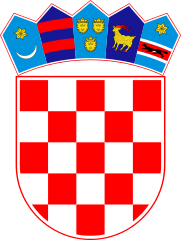 KLASA: 024-02/23-02/59URBROJ: 2178-2-03-23-1Bebrina, 3. listopada 2023. godine           Na temelju članka 34. Zakona o komunalnom gospodarstvu (Narodne novine broj 68/18, 110/18 i 32/20) i članka 32. Statuta Općine Bebrina („Službeni vjesnik Brodsko-posavske županije˝ broj 2/2018, 18/2019 i 24/2019 i „Glasnik Općine Bebrina˝ broj 1/2019, 2/2020 i 4/2021), Općinsko vijeće Općine Bebrina na svojoj 14.. sjednici održanoj dana 3. listopada 2023. godine donosiODLUKU o dopuni Odluke o povjeravanju obavljanja komunalnih djelatnosti trgovačkom društvu u vlasništvu Općine BebrinaČlanak 1.U Odluci o povjeravanju obavljanja komunalnih djelatnosti trgovačkom društvu  u vlasništvu Općine Bebrina („Glasnik Općine Bebrina“ broj 2/2023, dalje u tekstu: Odluka) u članku 5. iza stavka 3. dodaje se stavak 4. i glasi:„Trgovačkom društvu BEKOM d.o.o. prenose se potraživanja evidentirana u poslovnim knjigama općine Bebrina po osnovi grobne naknade za 2023. godinu.“Članak 2.Ova Odluka stupa na snagu osmog dana od dana objave u “Glasniku Općine Bebrina˝.OPĆINSKO VIJEĆE OPĆINE BEBRINAPredsjednik Općinskog vijeća________________________                                                                                                               Mijo Belegić, ing.Dostaviti: Jedinstveni upravni odjel Glasnik Općine Bebrina Nadležno ministarstvo Pismohrana.